     Applicants are considered for all positions without regard to race, color, religion, sex, national origin,
     age, marital or veteran status, or the presence of a non-job-related medical condition or disability.I understand that nothing contained in this application or in the granting of an interview with the Hiring Committee, creates a contract between the Harris County District Attorney’s Office; Harris County, Texas; The Commissioner’s Court of Harris County, Texas; and myself for either employment or for the providing of any benefits.  No promises regarding employment have been made to me and I understand that no such promise or guarantee, if made, is binding upon The District Attorney, Commissioner’s Court, or Harris County, Texas unless made in writing.  If an employment relationship is established, I acknowledge that no consideration has been furnished to The District Attorney, Commissioner’s Court, or Harris County, Texas, for my employment other than my services, and I understand I have a right to terminate my employment at any time, and that The District Attorney, Harris County, Texas and Commissioner’s Court of Harris County, Texas, have that same right.I understand that any falsity on this application constitutes a basis for a refusal to establish an employment relationship, and if an employment relationship is established, such falsity constitutes a basis for immediate termination.I HEREBY CERTIFY THAT THE INFORMATION PROVIDED BY MYSELF WITHIN THIS APPLICATION IS TRUE AND CORRECT.  I HEREBY AUTHORIZE THE DISTRICT ATTORNEY’S OFFICE TO CONDUCT WORK HISTORY, PERSONAL REFERENCE AND CRIMINAL HISTORY RECORD INQUIRIES TO DETERMINE MY ACCEPTABILITY FOR EMPLOYMENT.I understand that I must pass a background investigation in order to be considered for appointment in the District Attorney’s Office.  If I do not pass the background investigation, I understand that I will no longer be considered for employment.I understand that if the District Attorney’s Office concludes that there is disqualifying information as a result of a background investigation, if there is an offer of employment it will be withdrawn and I will be subject to immediate dismissal.  I also understand that if I falsified or omitted required information, or failed to cooperate with reasonable investigations related to my application for this position, my employment may be terminated._________________________	__________________________	__________________	NAME (PLEASE PRINT)	SIGNATURE (NO TYPING OR ELECTRONIC) 		DATEAs an applicant for a position with the Office of the District Attorney, I am required to furnish information for use in determining my qualifications for this position.  In this connection, I authorize you to release all information that you have concerning me, including information of a confidential or privileged nature, and to provide copies of documents as may be required by the District Attorney’s background investigator.I hereby release you, your organization, or others from liability or damage that may result from providing the information requested.  This authorization expires one year after the date signed._________________________	__________________________	__________________	NAME (PLEASE PRINT)	SIGNATURE (NO TYPING OR ELECTRONIC) 		DATEOffice of the District AttorneyHarris County, Texas        Position:     ParalegalAPPLICANT NAMEAPPLICANT NAMEAPPLICANT NAMEAPPLICANT NAMEAPPLICANT NAMEAPPLICANT NAMEDate:Date:Date:Date:Date:Date:Date:Date:Date:Date:LastLastLastLastLastLastFirstFirstFirstFirstFirstFirstMiddleMiddleMiddleMiddleMiddleOther Last NamesOther Last NamesOther Last NamesCURRENT ADDRESS CURRENT ADDRESS CURRENT ADDRESS CURRENT ADDRESS CURRENT ADDRESS CURRENT ADDRESS CURRENT ADDRESS CURRENT ADDRESS CURRENT ADDRESS CURRENT ADDRESS PERMANENT MAILING ADDRESS PERMANENT MAILING ADDRESS PERMANENT MAILING ADDRESS PERMANENT MAILING ADDRESS PERMANENT MAILING ADDRESS PERMANENT MAILING ADDRESS PERMANENT MAILING ADDRESS PERMANENT MAILING ADDRESS PERMANENT MAILING ADDRESS PERMANENT MAILING ADDRESS City/State/Zip:City/State/Zip:City/State/Zip:City/State/Zip:City/State/Zip:City/State/Zip:City/State/Zip:City/State/Zip:Phone:Phone:Email:Email:Email:Date of Birth:Date of Birth:Date of Birth:Place of Birth:Place of Birth:Are you a U.S. Citizen?   Yes  NoAre you a U.S. Citizen?   Yes  NoAre you a U.S. Citizen?   Yes  NoAre you a U.S. Citizen?   Yes  NoSocial Security #:Social Security #:Social Security #:Social Security #:Social Security #:Driver License #:Driver License #:Driver License #:Driver License #:Driver License #:EDUCATIONEDUCATIONInstitution Name and LocationAttend DatesAttend DatesSpecialtyGrade Point Grade Point Grade Point RankHighSchool:Associate:UnderGrad:UnderGrad:Other*:Machine and equipment skills:Typing/WPM:PC software applications:Have you interned at a District Attorney’s Office?Have you interned at a District Attorney’s Office?Have you interned at a District Attorney’s Office?Have you interned at a District Attorney’s Office?Have you interned at a District Attorney’s Office?Yes  No   If so, when and with whom?Yes  No   If so, when and with whom?Yes  No   If so, when and with whom?Yes  No   If so, when and with whom?Yes  No   If so, when and with whom?Have you applied before with the Harris County DA’s Office?Have you applied before with the Harris County DA’s Office?Have you applied before with the Harris County DA’s Office?Have you applied before with the Harris County DA’s Office?Have you applied before with the Harris County DA’s Office?Have you applied before with the Harris County DA’s Office?Have you applied before with the Harris County DA’s Office?Yes  No   If so, when and with whom interviewed?Yes  No   If so, when and with whom interviewed?Yes  No   If so, when and with whom interviewed?List people you know who work for the Harris County District Attorney’s Office:List people you know who work for the Harris County District Attorney’s Office:List people you know who work for the Harris County District Attorney’s Office:List people you know who work for the Harris County District Attorney’s Office:List people you know who work for the Harris County District Attorney’s Office:List people you know who work for the Harris County District Attorney’s Office:List people you know who work for the Harris County District Attorney’s Office:List people you know who work for the Harris County District Attorney’s Office:List people you know who work for the Harris County District Attorney’s Office:List law enforcement training or experience you have had:List law enforcement training or experience you have had:List law enforcement training or experience you have had:List law enforcement training or experience you have had:List law enforcement training or experience you have had:List law enforcement training or experience you have had:List languages besides English that you speak write fluently: List languages besides English that you speak write fluently: List languages besides English that you speak write fluently: List languages besides English that you speak write fluently: List languages besides English that you speak write fluently: List languages besides English that you speak write fluently: List languages besides English that you speak write fluently: List languages besides English that you speak write fluently: Have you ever been arrested, charged, or convicted for any offense anywhere other than minor traffic violations?**
Yes  No   If so, please explain each and every occurrence:Have you ever been arrested, charged, or convicted for any offense anywhere other than minor traffic violations?**
Yes  No   If so, please explain each and every occurrence:Have you ever been arrested, charged, or convicted for any offense anywhere other than minor traffic violations?**
Yes  No   If so, please explain each and every occurrence:Have you ever been arrested, charged, or convicted for any offense anywhere other than minor traffic violations?**
Yes  No   If so, please explain each and every occurrence:Have you ever been arrested, charged, or convicted for any offense anywhere other than minor traffic violations?**
Yes  No   If so, please explain each and every occurrence:Have you ever been arrested, charged, or convicted for any offense anywhere other than minor traffic violations?**
Yes  No   If so, please explain each and every occurrence:Have you ever been arrested, charged, or convicted for any offense anywhere other than minor traffic violations?**
Yes  No   If so, please explain each and every occurrence:Have you ever been arrested, charged, or convicted for any offense anywhere other than minor traffic violations?**
Yes  No   If so, please explain each and every occurrence:Have you ever been arrested, charged, or convicted for any offense anywhere other than minor traffic violations?**
Yes  No   If so, please explain each and every occurrence:Have you ever been arrested, charged, or convicted for any offense anywhere other than minor traffic violations?**
Yes  No   If so, please explain each and every occurrence:Are you or any of your relatives, friends or acquaintances currently charged with a criminal offense or under investigation for a criminal offense?  Yes  No   If so, please explain:      Are you or any of your relatives, friends or acquaintances currently charged with a criminal offense or under investigation for a criminal offense?  Yes  No   If so, please explain:      Are you or any of your relatives, friends or acquaintances currently charged with a criminal offense or under investigation for a criminal offense?  Yes  No   If so, please explain:      Are you or any of your relatives, friends or acquaintances currently charged with a criminal offense or under investigation for a criminal offense?  Yes  No   If so, please explain:      Are you or any of your relatives, friends or acquaintances currently charged with a criminal offense or under investigation for a criminal offense?  Yes  No   If so, please explain:      Are you or any of your relatives, friends or acquaintances currently charged with a criminal offense or under investigation for a criminal offense?  Yes  No   If so, please explain:      Are you or any of your relatives, friends or acquaintances currently charged with a criminal offense or under investigation for a criminal offense?  Yes  No   If so, please explain:      Are you or any of your relatives, friends or acquaintances currently charged with a criminal offense or under investigation for a criminal offense?  Yes  No   If so, please explain:      Are you or any of your relatives, friends or acquaintances currently charged with a criminal offense or under investigation for a criminal offense?  Yes  No   If so, please explain:      EMPLOYMENT EXPERIENCE EMPLOYMENT EXPERIENCE EMPLOYMENT EXPERIENCE EMPLOYMENT EXPERIENCE EMPLOYMENT EXPERIENCE EMPLOYMENT EXPERIENCE EMPLOYMENT EXPERIENCE EMPLOYMENT EXPERIENCE EMPLOYMENT EXPERIENCE From:To:To:Yrs:Salary:Salary:Title:Employer:Employer:Reference:                                  OK to ContactReference:                                  OK to ContactReference:                                  OK to ContactReference:                                  OK to ContactReference:                                  OK to ContactAddress:Address:Address:Phone:Responsibilities:Responsibilities:Responsibilities:Responsibilities:Responsibilities:Responsibilities:Responsibilities:Responsibilities:Responsibilities:Reason for leaving this employment: Reason for leaving this employment: Reason for leaving this employment: Reason for leaving this employment: Reason for leaving this employment: Reason for leaving this employment: Reason for leaving this employment: Reason for leaving this employment: Reason for leaving this employment: From:To:To:Yrs:Salary:Salary:Title:Employer:Employer:Reference:                                  OK to ContactReference:                                  OK to ContactReference:                                  OK to ContactReference:                                  OK to ContactReference:                                  OK to ContactAddress:Address:Address:Phone:Responsibilities:Responsibilities:Responsibilities:Responsibilities:Responsibilities:Responsibilities:Responsibilities:Responsibilities:Responsibilities:Reason for leaving this employment: Reason for leaving this employment: Reason for leaving this employment: Reason for leaving this employment: Reason for leaving this employment: Reason for leaving this employment: Reason for leaving this employment: Reason for leaving this employment: Reason for leaving this employment: From:From:To:Yrs:Salary:Salary:Title:Employer:Employer:Reference:                                  OK to ContactReference:                                  OK to ContactReference:                                  OK to ContactReference:                                  OK to ContactReference:                                  OK to ContactAddress:Address:Address:Phone:Responsibilities:Responsibilities:Responsibilities:Responsibilities:Responsibilities:Responsibilities:Responsibilities:Responsibilities:Responsibilities:Reason for leaving this employment: Reason for leaving this employment: Reason for leaving this employment: Reason for leaving this employment: Reason for leaving this employment: Reason for leaving this employment: Reason for leaving this employment: Reason for leaving this employment: Reason for leaving this employment: From:To:To:Yrs:Salary:Salary:Title:Employer:Employer:Reference:                                  OK to ContactReference:                                  OK to ContactReference:                                  OK to ContactReference:                                  OK to ContactReference:                                  OK to ContactAddress:Address:Address:Phone:Responsibilities:Responsibilities:Responsibilities:Responsibilities:Responsibilities:Responsibilities:Responsibilities:Responsibilities:Responsibilities:Reason for leaving this employment: Reason for leaving this employment: Reason for leaving this employment: Reason for leaving this employment: Reason for leaving this employment: Reason for leaving this employment: Reason for leaving this employment: Reason for leaving this employment: Reason for leaving this employment: Use An Additional Page If NecessaryUse An Additional Page If NecessaryUse An Additional Page If NecessaryUse An Additional Page If NecessaryUse An Additional Page If NecessaryUse An Additional Page If NecessaryUse An Additional Page If NecessaryUse An Additional Page If NecessaryUse An Additional Page If NecessaryDate:Applicant Signature: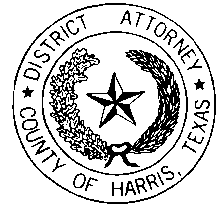 Office of the District AttorneyHarris County, TexasWAIVERWAIVERAUTHORIZATION TO RELEASE INFORMATION